DIALOGUE niveau 1i ; acheter une glace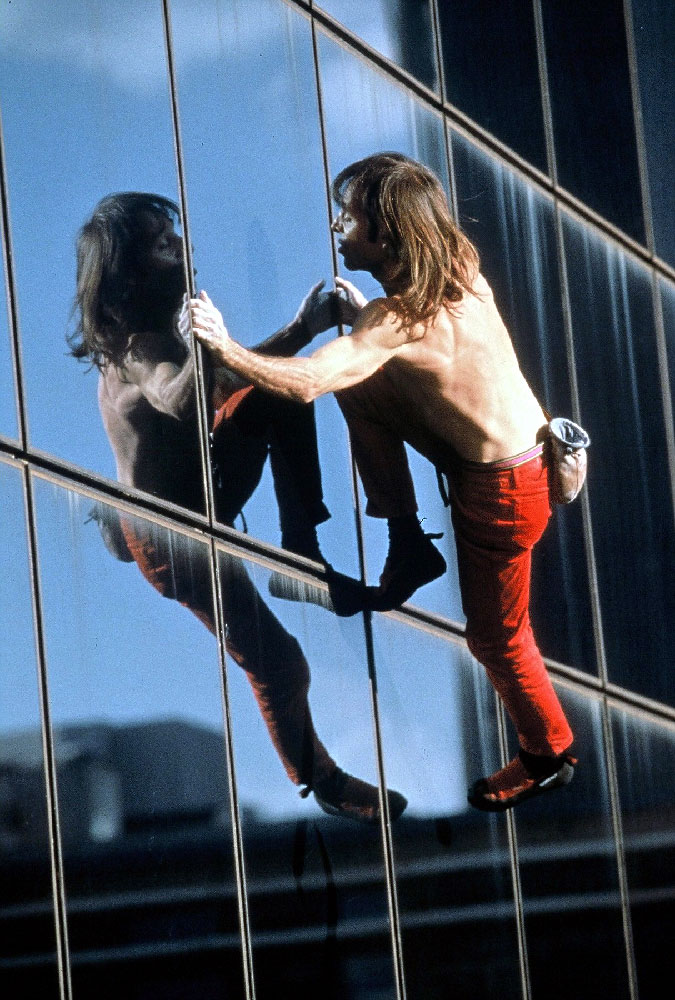 bonjour, monsieurbonjourvous désirez ?je voudrais une glace, s’il vous plaîtbien sûr, une grande, une moyenne ou une petite ?une grande c’est combien de boules ?une grande c’est 5 boulesune petite alorsalors, quels parfums désirez-vous ?qu’est-ce que vous avez ?nous avons vanille, fraise, framboise, melon, chocolat, pistache, caramel et citroncombien de boules ?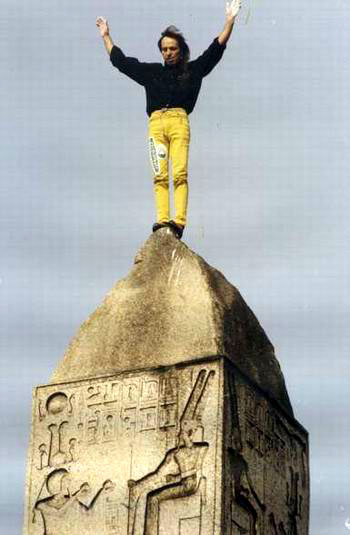 deux boules pour une petited’accord, vanille-chocolat alors, s’il vous plaîtet voilà, votre glacemerci beaucoup, c’est combien ?ça fait/c’est 2 euros s’il vous plaîtvoici 5 euroset voilà votre monnaiemerci et au revoirau revoir et bonne journéemerci pareillement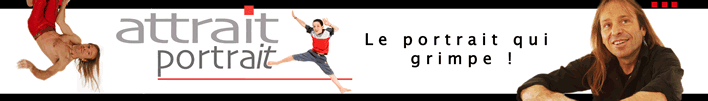 une glace à l’italienneun sorbetquel parfumune bouleun cornetune coupeframboisefraisemoyen -nec’est combien ?ça fait........ça coûtela Chantillycoulis